IndiceIntroduzione										pag. 3A. Performance Organizzativa								pag. 4B. Performance Individuale								pag. 5C. Processo di attuazione del ciclo delle performance				pag. 6D. Infrastruttura di supporto								pag. 7E. Sistemi informativi e informatici a supporto dell’attuazione del Programma triennale per la trasparenza e l’integrità e per il rispetto degli obblighi di pubblicazione										pag. 7F. Definizione e gestione degli standard di qualità				pag. 7G. Descrizione delle modalità del monitoraggio  dell’OIV			pag. 7Introduzione	L’Organismo Indipendente di Valutazione (OIV) dell’Azienda Ulss 8 Berica redige, ai sensi dell’art. 14, comma 4, del D. Lgs. 150/2009 e sulla scorta degli elementi informativi forniti dalla Struttura Tecnica di Supporto, la Relazione sul funzionamento complessivo del Sistema di valutazione, trasparenza e integrità dei controlli interni con riferimento all’anno 2017. La relazione viene redatta seguendo gli ambiti e le modalità indicati nella delibera CIVIT n.23/2013, richiamati dalla DRGV 140/2016, nel rispetto dei principi di trasparenza, attendibilità, ragionevolezza, evidenza e tracciabilità, verificabilità dei contenuti e dell’approccio utilizzato. L’attuale OIV è stato nominato con delibera del Direttore Generale n. 158 del 27 febbraio 2017 e ha tenuto la prima riunione nel mese di aprile del 2017, a Ciclo della Performance già avviato. Per una descrizione approfondita dei sistemi in atto caratterizzanti il Ciclo della Performance si rimanda alla Relazione sulla Performance 2017 dell’Azienda. Tale documento illustra compiutamente i diversi meccanismi gestionali coinvolti e dà conto dei risultati ottenuti, consentendo di focalizzare questa relazione sulle valutazioni complessive.In coerenza con quanto previsto dalla DGR n. 140 del 16/02/2016, la relazione si struttura attorno ai seguenti contenuti:performance organizzativa;performance individuale;processo di attuazione del ciclo della performance;infrastruttura di supporto;sistemi informativi e informatici a supporto dell’attuazione del Programma triennale per la trasparenza e l’integrità e per il rispetto degli obblighi di pubblicazione;definizione e gestione degli standard di qualità;descrizione delle modalità del monitoraggio dell’OIV.Il 2017 è stato il primo anno di attività della nuova Azienda Ulss 8 Berica e si è caratterizzato da un importante lavoro di analisi delle organizzazioni esistenti e di progettazione della nuova realtà. La creazione di un'unica azienda socio-sanitaria per l'area di Vicenza e dell'Ovest Vicentino ha comportato una forte riorganizzazione dell’Azienda, in primis delle strutture amministrative, ma anche dell’offerta territoriale, trovando compimento nell’adozione del nuovo Atto Aziendale (Deliberazione n. 79 del 18/01/2018).Anche il Ciclo della Performance ha visto alcune importanti modifiche: l’intero ciclo è stato ridefinito nei tempi e nelle modalità per uniformare i due diversi sistemi precedenti. La contrattazione di budget, le schede, la reportistica, il monitoraggio e la chiusura sono stati uniformati. Rimangono ancora distinti i fondi contrattuali delle due ex aziende, ciò è dovuto al fatto che la contrattazione integrativa aziendale ha previsto per il 2017 una “gestione ancora separata” dei fondi stessi. L’anno 2018 si dovrà caratterizzare pertanto per l’integrazione degli istituti giuridico – economici fra le due ex Aziende e la messa a regime del sistema di valutazione unico.A.    Performance organizzativa	Il ciclo della Performance per l’anno 2017 ha avuto inizio con la predisposizione del Piano della Performance nel quale sono state indicate le linee strategiche generali per il triennio 2017–2019 e le linee specifiche per l’anno 2017. Il Piano è stato predisposto dalla Direzione Strategica e adottato con delibera n. 152 del 27 febbraio 2017 e pubblicato nella INTRANET Aziendale e nel sito Aziendale www.aulss8.veneto.it alla voce TRASPARENZA, VALUTAZIONE E MERITO - Performance. Il Piano riporta e contestualizza gli obiettivi di salute e di funzionamento dei servizi per le Aziende ULSS del Veneto, le Aziende Ospedaliere di Padova e Verona e l’IRCSS per l’anno 2017 assegnati dalla Regione con DRGV 246/2017. Con tale DGRV la Regione ha assegnato alle Aziende Sanitarie del Veneto un set di obiettivi da raggiungere con gli indicatori e i pesi relativi.Oltre agli obiettivi regionali l’Azienda ha individuato nel Piano alcune aree strategiche di intervento che sono state successivamente declinate nelle schede di budget.L’Azienda ha contrattato con tutte le Unità Operative Complesse il budget per l’anno 2017 articolando e formalizzando puntuali obiettivi da raggiungere, attività da conseguire e risorse da utilizzare. Nel corso della seduta del 7 aprile 2017 la Direzione Strategica ha illustrato all’OIV l’avvio del Ciclo della Performance e le già iniziate negoziazioni di budget, indicando la conclusione delle stesse per la fine del mese di maggio. L’Azienda - con delibera n. 774 del 22/06/2017 ha approvato le schede di budget delle strutture aziendali.  Nel corso dell’anno sono stati forniti ed aggiornati dei cruscotti di monitoraggio sugli obiettivi di carattere economico, di attività, e una sintesi trimestrale del grado di raggiungimento degli obiettivi di budget.Periodicamente nel corso dell’anno (trimestralmente) l’Azienda ha proceduto alla valutazione dello svolgimento dell’attività e dell’andamento della gestione e ha valutato il grado di raggiungimento degli obiettivi previsti. La procedura aziendale contemplava inoltre nei mesi di agosto/settembre una possibile rinegoziazione del budget nell’ipotesi di particolari eventi, non previsti in sede di budget, in grado di incidere significativamente sul raggiungimento degli obiettivi. Nel corso della seduta del 25 Settembre 2017 l’OIV ha preso atto della Relazione del Responsabile del Controllo di Gestione, valutando positivamente il processo e le modalità di assegnazione degli obiettivi organizzativi ed individuali. Nel corso della stessa seduta l’Azienda ha relazionato l’OIV sull’andamento del monitoraggio svoltosi nei mesi di agosto/settembre 2017; sono stati analizzati gli scostamenti e il grado di conseguimento dei risultati, segnalando ai singoli Responsabili di Unità Operativa la possibilità di richiedere a settembre la rinegoziazione del budget.Nei mesi di marzo-aprile 2018 l’Azienda ha verificato il raggiungimento degli obiettivi di budget per tutte le strutture Aziendali e la Regione ha rendicontato un preconsuntivo del raggiungimento degli obiettivi Aziendali riferiti all’anno 2017. Tutto il Personale dipendente è stato quindi valutato individualmente in relazione agli obiettivi raggiunti e ad altri parametri. L’Azienda ha scelto di correlare il sistema premiale al raggiungimento degli obiettivi di budget (retribuzione di risultato e incentivazione alla produttività).Sulla base della documentazione a disposizione e degli incontri fatti, l’OIV ritiene che per il 2017 l’intero processo relativo alla performance organizzativa, dalla fase di definizione degli obiettivi, alla misurazione in corso d’anno e alla valutazione finale dei risultati sia del tutto adeguato. Lo stesso OIV è impegnato a monitorare il sistema per il 2018, anno che come evidenziato in premessa dovrebbe essere caratterizzato per la messa a regime del nuovo sistema di valutazione aziendale, unico aziendale.L’OIV esprime quindi “una valutazione positiva sul processo di assegnazione degli obiettivi organizzativi e individuali e sulle modalità di assegnazione di tali obiettivi in atto nel 2017 presso l’Azienda, processo e modalità che risultano coerenti con le disposizioni del Sistema di valutazione, trasparenza e integrità dei controlli interni”Un’area di potenziale miglioramento sul fronte della performance organizzativa è relativa al sistema di monitoraggio dei risultati, con particolare riferimento alle UU.OO. che mostrano più ampi scostamenti rispetto agli obiettivi attesi. In quei casi gli interventi aziendali non si dovrebbero limitare all gestione delle mere conseguenze sul piano retributivo, ma dovrebbero, a partire da analisi approfondite, riuscire a rimuovere tutti gli ostacoli che impediscono la realizzazione di performances più accettabili. B.   Performance individuale	Secondo le previsioni vigenti per il 2017 nell’Azienda Ulss 8, il personale in servizio è soggetto a valutazione annuale al fine di verificare il livello di raggiungimento degli obiettivi assegnati e della professionalità espressa. In caso di esito positivo, ciò comporta l’attribuzione della retribuzione di risultato/incentivazione alla produttività, oltre a concorrere, insieme ad altri elementi per la sola Area Dirigenziale, alla formazione della valutazione da attuarsi alla scadenza degli incarichi. Il sistema di valutazione individuale tiene anche conto della performance organizzativaLa valutazione degli obiettivi individuali anno 2017 si è svolta nei mesi di maggio/giugno 2018. Il processo di valutazione ha coinvolto n. 342 valutatori ha interessato n. 6.166 dipendenti di cui 1.069 Dirigenti e 5.097 dipendenti appartenenti all’area contrattuale del CompartoIl sistema di monitoraggio, valutazione e premialità della performance individuale appare essere ben consolidato in Azienda grazie anche all’utilizzo di un Software che permette una gestione informatizzata dell’intero percorso. Il Software è stato implementato in tutta l’Azienda in modo integrato. Per l’anno 2017 è stata utilizzata per la prima volta per il Distretto Ovest (ex Ulss 5) la gestione informatizzata delle schede di valutazione individuale annuale (attraverso il portale https://valutazione.sigmapaghe.com) già in uso presso il Distretto est (ex Ulss 6).Gli esiti del sistema in termini di differenziazione appaiono accettabili, scontando una fisiologica tendenza all’appiattimento verso risultati ottimali.Processi e strumenti risultano in linea con le migliori prassi diffuse nelle aziende del SSN, garantendo la diretta relazione valutato — valutatore. L’intero processo trarrebbe, comunque, opportunità di miglioramento dalla organizzazione di periodici momenti di confronto, che coinvolgano tutti i valutatori, sulle valutazioni espresse nell’esercizio precedente al fine di chiarire e omogeneizzare i criteri utilizzati.In sintesi, l’OIV ritiene che per il 2017 l’intero processo relativo alla valutazione individuale sia del tutto adeguato. Lo stesso OIV è impegnato a monitorare il sistema per il 2018 anche al fine di contribuire a un suo miglioramento attraverso specifiche osservazioni e proposte. C.   Processo di attuazione del ciclo delle performance 	L’intero ciclo ha visto direttamente impegnato tutto il top management aziendale, mentre il processo di attuazione del ciclo delle performance è realizzato grazie ad un’infrastruttura di supporto nella quale operano figure professionali con diverse competenze.  Lo sviluppo del sistema di programmazione e controllo e la valutazione delle performance organizzative è coordinato dalla Struttura Controllo di Gestione che applica la metodica di budget al fine di garantire efficacia ed efficienza ai processi di acquisizione e impiego delle risorse e concretizzare il principio della responsabilità economica. La Struttura Complessa Risorse Umane supporta il processo di valutazione individuale fornendo, inoltre, assistenza a tutti i soggetti coinvolti tramite la gestione e amministrazione del software dedicato alla valutazione.Il Ciclo delle Performance attuato nell’anno 2017 si è articolato in nelle seguenti fasi: D.   Infrastruttura di supporto	La rilevazione e il monitoraggio continuo delle performance (aziendali e di struttura operativa) dell’attività avviene attraverso il sistema informativo aziendale che, partendo dal data warehouse gestito dal Controllo di Gestione, diffonde l’informazione ai vari attori del sistema.Per quanto è stato possibile osservare, l’Azienda è dotata di un sistema informativo in grado, per estensione e tempestività, di supportare l’intero ciclo della performance, fornendo, in cooperazione con il sistema regionale, una rappresentazione del funzionamento e dei risultati utili al governo dell’azienda. E. Sistemi informativi e informatici a supporto dell’attuazione del Programma triennale per la trasparenza e l’integrità e per il rispetto degli obblighi di pubblicazione	L’OIV nella seduta del 07/04/2017 ha attestato gli obblighi di pubblicazione per il 2017 (D.Lgs. 33/2013 e Delibera ANAC n. 236/2017). 	L’OIV inoltre ha preso atto che con deliberazione del Direttore Generale n. 35 del 30/01/2017è stato approvato il Piano di Prevenzione della Corruzione  per il triennio 2017-2019. Il piano è pubblicato nel sito aziendale.F.   Definizione e gestione degli standard di qualità	Si segnala che la qualità dell’ Azienda è monitorata attraverso Il Servizio Qualità, Sicurezza ed Accreditamento e Il Comitato Aziendale di Governo Clinico, di supporto a tutta l’Azienda nell’identificazione  dei processi di miglioramento della qualità. L’Azienda inoltre monitora e distribuisce alle Unità Operative interessate i risultati in termini di volumi e di esiti degli indicatori del PNE, del S.Anna e degli indicatori riferiti alla Griglia Lea 2016. G. Descrizione delle modalità del monitoraggio dell’OIV 	L’OIV negli esercizi 2017-2018 si è riunito nelle seguenti date: 07/04/2017; 31/05/2017; 03/07/2017; 25/09/2017; 19/02/2018; 23/04/2018; 29/06/2018;A tutte le riunioni in presenza ha partecipato la direzione strategica con la fattiva partecipazione delle unità di supporto coinvolte.Vicenza, 15 settembre 2018									Il Presidente OIV						                                       ___________________________________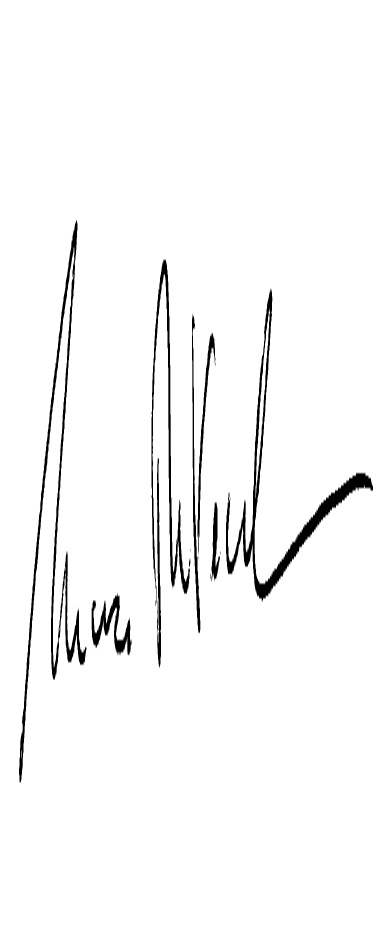 (Mario Del Vecchio)AZIENDA SANITARIA ULSS 8 Berica  Relazione dell’OIV sul funzionamento complessivo del Sistema di Valutazione, Trasparenza e Integrità dei controlli interniAnno 2017